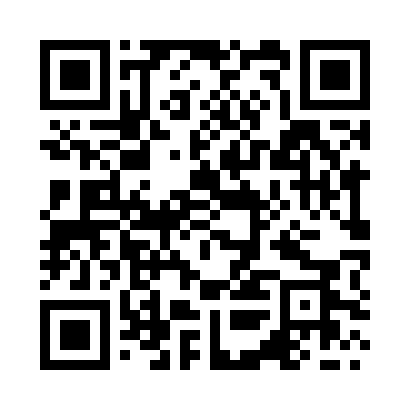 Prayer times for Anse du Me, DominicaWed 1 May 2024 - Fri 31 May 2024High Latitude Method: NonePrayer Calculation Method: Muslim World LeagueAsar Calculation Method: ShafiPrayer times provided by https://www.salahtimes.comDateDayFajrSunriseDhuhrAsrMaghribIsha1Wed4:265:4112:023:106:247:352Thu4:255:4112:023:106:247:353Fri4:255:4112:023:116:247:364Sat4:245:4012:023:116:257:365Sun4:245:4012:023:126:257:366Mon4:235:3912:023:126:257:377Tue4:225:3912:023:136:257:378Wed4:225:3812:023:146:267:389Thu4:215:3812:023:146:267:3810Fri4:215:3812:023:156:267:3811Sat4:205:3712:023:156:277:3912Sun4:205:3712:023:166:277:3913Mon4:195:3712:023:176:277:4014Tue4:195:3612:023:176:277:4015Wed4:195:3612:023:186:287:4116Thu4:185:3612:023:186:287:4117Fri4:185:3612:023:196:287:4218Sat4:175:3512:023:196:297:4219Sun4:175:3512:023:206:297:4320Mon4:175:3512:023:206:297:4321Tue4:165:3512:023:216:307:4322Wed4:165:3512:023:216:307:4423Thu4:165:3412:023:226:307:4424Fri4:155:3412:023:226:317:4525Sat4:155:3412:023:236:317:4526Sun4:155:3412:033:236:317:4627Mon4:155:3412:033:246:327:4628Tue4:155:3412:033:246:327:4729Wed4:145:3412:033:256:327:4730Thu4:145:3412:033:256:337:4731Fri4:145:3412:033:256:337:48